Announcing the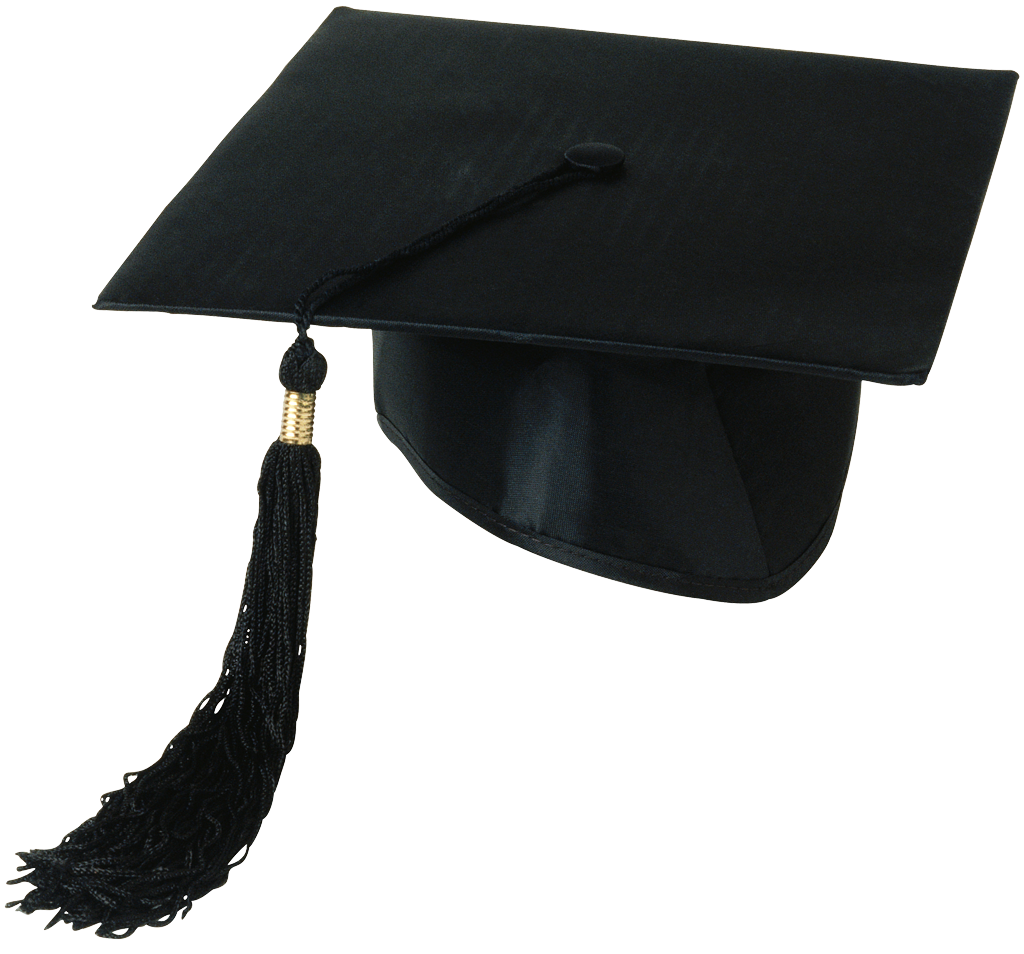 1st Annual Georgia Dual Language Conference9:00 a.m. to 4:00 p.m.Friday, September 19, and Saturday, September 20, 2014atHall County’sWorld Language Academy inFlowery Branch, GASign up for either or both daysFriday, September 19: Dual Immersion classroom visitations at World Language Academy and Dual Immersion teacher presentationsSaturday, September 20: Dual Immersion teacher presentations and roundtable discussion regarding the present and future of Dual Immersion programs in the state of GeorgiaRegistration forms are available at http://www.hallco.org/wlaTarget audience: Dual Immersion program teachers and administrators, policy makers, higher education faculty, university students, parentsFor more information contact:Carrie WoodcockCarrie.woodcock@hallco.org/(678)316-4175ORCathy Amanticbamanti@gmail.com/(520)260-2274